Algebra II – Family of Functions Homework				Name: 	________________________									Date:  	________________________Choose two functions on the toolbox. On the back, write a scenario that would be represented with this type of function. FunctionAWithout looking at the calculator, sketch what you predict the shape of the graph will be. BWhat type of function do you predict this is?CUsing your graphing calculator, graph the function and match the shape of the graph to the function toolbox.  List the type of function.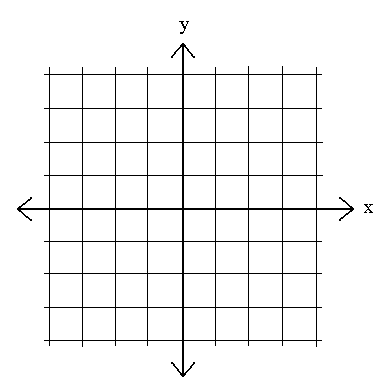 